Mount St Thomas Public School warmly welcomesDebbie and Gary Brookman ofMangerton Corner Store & Coffee Barinto our school community, as our new canteen operators.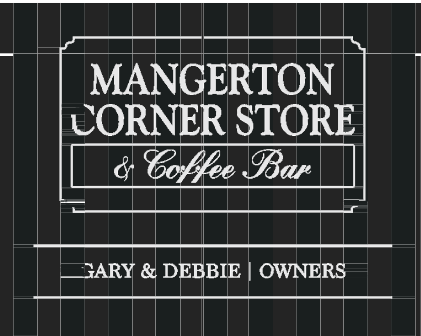 The canteen will be open for business from Monday the 30th January, 2017.It will operate from 8:30 – 9:15am & 11:00 – 11:40am on Monday & Friday only.Please note:Lunch Packs will be available with a selection of 3 items (sandwiches, drinks and snacks) for an incredible price of only $6.00. Please see attached order form.Miscellaneous items will be for sale from 8.30 - 9.15am & 11.00 -11.40am from the canteen.Special lunch items will be available on the last Monday of each month. More information to follow.The canteen menu follows the National Healthy School Canteen Guidelines.Special dietary requirements are available by request through the order form.This is a nut-free canteen, however, please be advised products may contain traces of nuts that is beyond our control.CANTEEN • ORDER FORMLunch pack orders are available from the canteen every Monday & Friday.Order forms & money must be in to the canteen before 9.15am on these days.Please be advised, in this interim period, the canteen is cash only.LUNCH PACKSAll lunch packs are $6.00 and include 3 items (tick one from each box).Sandwich Options:       [   ]	Ham & Cheese[   ]	Ham, Cheese & PineappleDrink Options:            [   ]	Orange Juice Popper  (250ml)[   ]	Apple  Juice Popper  (250ml)[   ]	Chicken & Mayonnaise[   ]	Chicken, Lettuce & Tomato[   ]	Cheese[   ]	Cheese & Tomato[   ]	Sweet Chilli Chicken & Cheese     [   ]   Apple/Blackcurrant Popper (250ml)[   ]	Water (350ml)[   ]	Plain Milk (300ml)[   ]	Vegemite[   ]	Jam[   ]Snack Options:[   ]	Fresh Fruit Cup[   ]	Plain Popcorn (25g)[   ]	Chicken Noodle Snacks (25g)[   ]	Sour cream & Chives Grain Waves (28g)[   ]	Red Rock Deli Plain Chips (28g)[   ]	Red Rock Deli Honey & Soy Chips (28g)[   ]	Chicken Jumpys (18g)[   ]	Salt & Vinegar Jumpy’s (18g)[   ]	Chicken Noodle Snacks (25g)Special Dietary Considerations: ………………………................................………………Student’s Name:	……………………………………………………...............................………Student’s Class:  ……………...........Thank you for your order!Mangerton Corner Store & Coffee BarMoney enclosed: $ ............................Items available for purchase on Monday & Friday 8:30 – 9:00am & 11:00 – 11:40amDRINKSMoove Chocolate Milk (300ml) ......$2.00 Moove Strawberry Milk (300ml) ......$2.00 Moove Banana Milk (300ml)   ..........$2.00Up & Go Choc Ice (250ml) ..............$2.00Up & Go Vanilla (250ml) ................$2.00 Up & Go Strawberry (250ml)  ..........$2.00Up & Go Banana (250ml)   ..............$2.00Orange Juice Popper (250ml) ........$1.20 Apple Juice Popper (250ml) ..........$1.20 Apple/Blackcurrant Popper (250ml) ..$1.20 Water (350ml)   ................................$1.00Plain Milk (300ml)   ..........................$1.00SNACKSFresh Fruit Cup ..........................$1.00Cheese Sticks ................................70cPlain Popcorn (25g) ......................$1.00Chicken Noodle Snacks (25g) ......$1.00 Sour cream & ChivesGrain Waves (28g) ....................$1.20Red Rock Deli Plain Chips (28g) ..$1.20 Red Rock DeliHoney & Soy Chips (28g)   ........$1.20Chicken Jumpys (18g) ..................$1.20 Salt & Vinegar Jumpy’s (18g) ......$1.20 Mini pretzel  (28g)  ........................$1.20Yoghurt Pouch Kids Vaalia (140 ml) $2.00 Zooper Dooper   ............................50cEucalyptus drops  ..........................60cYogurt lolly  ....................................20cJelly Cups ......................................60cFruca Sticks  ..................................10cPlease Note: Canteen items are subject to change without notice.This is a nut-free canteen, however, please be advised products may contain traces of nuts that is beyond our control.